Приложение № 2к приказу №31 от 21.08.2020г.Планмероприятий к Дню солидарности в борьбе с терроризмомМКОУ СОШ с.п.Арикна 2020-2021 уч. год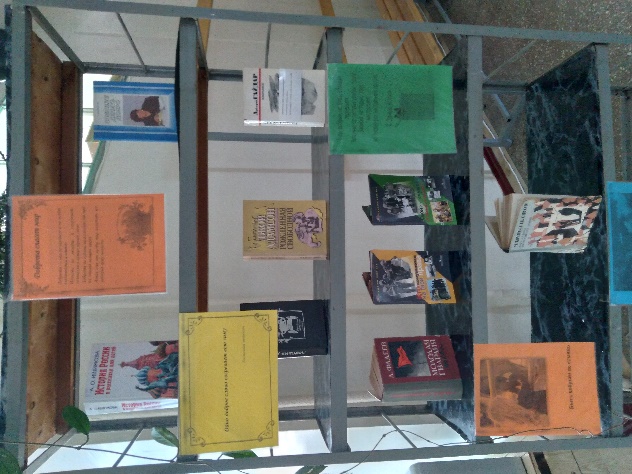 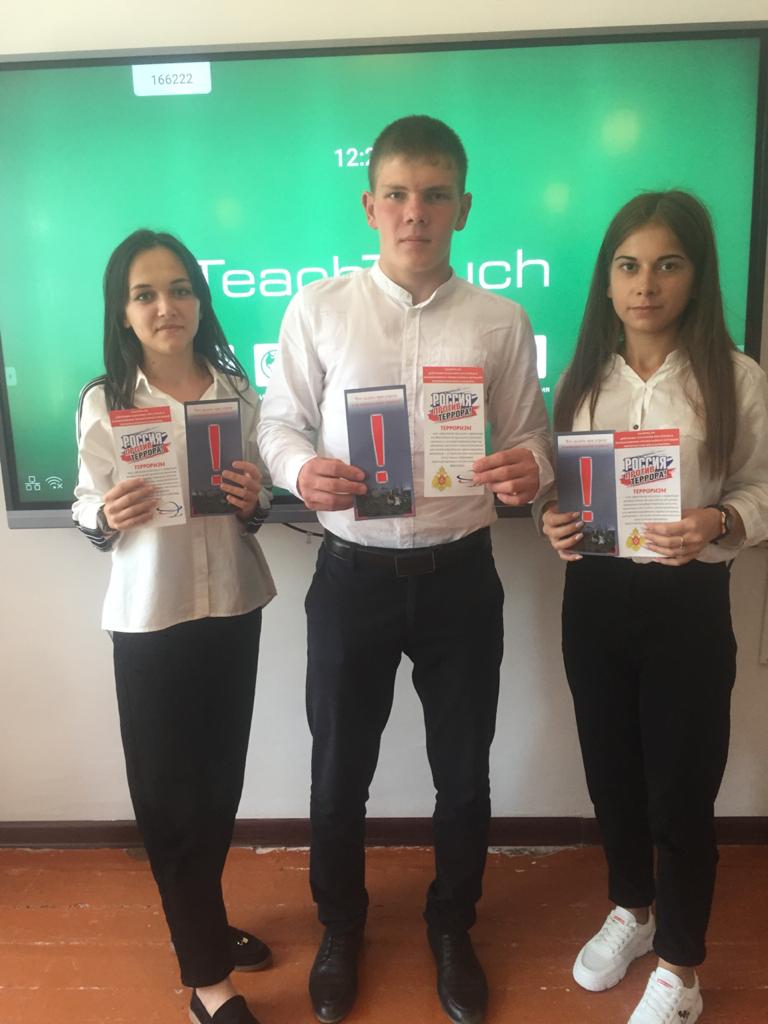 №МероприятияКлассДата проведенияОтветственные1Классные часы и беседы, посвященные Дню борьбы солидарности в борьбе с терроризмом:«Будьте добры и человечны», «Это забыть нельзя…»,«Беслан…боль и скорбь всей планеты»5 – 801.09 – 04.09.2020г.Классные руководители 5-8 классов2Уроки мужества «В жизни всегда есть место подвигу»9 - 1101.09 – 04.09.2020г.Классные руководители 9-11 классов3Конкурсы рисунков и плакатов:«Мирное небо над головой»,«Пусть всегда будет солнце»1 - 401.09 – 04.09.2020г.Классные руководители 1-4 классов4Акция (раздача буклетов)«Мы против терроризма»1103.09.2020г.Совет старшеклассников5Книжная выставка «Доброта спасет мир!»01.09 – 04.09.2020г.Библиотекарь